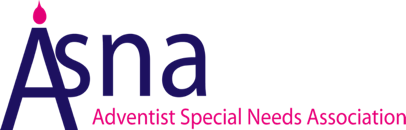 Adventist Special Needs Association (ASNA) Policy for Online Safety Connecting people, changing livesASNA works to make connections and change people’s lives for the better. It provides opportunities for relieving exclusion and isolation through direct support programmes and indirect support. Our direct support projects include residential respite weekend breaks and indirect programmes involve training.With the onset of Covid -19 pandemic (March 2019) and the subsequent government restrictions, ASNA has developed new online services to ensure our members stay connected both for support and education. We work across a wide range of settings and across all ager groups.ASNA works across a wide range of settings and across all age groups. As of March 2020, ASNA has been developing delivering sessions and training online, this policy document is to help underpin that work. Purpose of the policyThis policy is to: • Ensure that all people accessing online can do so safely in any format • Share this information with our paid staff, volunteers and users so that everyone is aware of our approach • Ensure that as an organisation, we operate in line with our values and within the law in terms of how we use the internet and any electronic means to deliver our services to people with disabilities Who is this Policy For? This document is for all paid staff, volunteers (including trustees) and anyone who accesses our services online including parents, carers, training delegates and people with learning disabilities of all ages. We Believe That: • People with a learning disability should never experience abuse of any kind • People with a learning disability should be able to access resources online for education and personal development, but appropriate safeguards need to be in place to ensure they are kept safe at all times We Recognise That: • The online world provides everyone with many opportunities, however it can also present risks and challenges • We have a duty to ensure that all children, young people and adults involved in our organisation are protected from potential harm online • All people with a learning disability have the right to equal protection from all types of harm or abuse We will Keep People Safe By: • Having a ‘Delivering Online’ working document that we develop and refine over time that sets out practical guidance for staff and volunteers on our approach to delivering work online • Having a practical guide to online safety for all people accessing ASNA virtually, this will provide a ‘snapshot’ of our approach with reference to key policies or external resources for more information, it will be produced in an accessible format • Share ideas and considerations with all people accessing our services online to promote safe access and good practice • Link our existing safeguarding procedures to our online work, so that everyone knows how to raise any concerns • Review and update any online security systems as necessary • Ensure that personal information related to people with a learning disability, their parents/carers, staff, volunteers, and our charity supporters is held securely and in accordance with our GDPR and Data Protection Policy • Endeavour to provide further support and training/signposting for staff and volunteers about safety online when appropriate or if requested If an online safeguarding incident occurs, we will respond to it by: • Engaging our usual incident reporting and follow up procedures for any safeguarding related incidents that occur • Referring to our Policy documents (see below) for any detailed information and/or further instruction • Ensuring that we always act on any incident report and that this is logged in accordance to our Privacy and Data Policy Related Policies and Procedures This Policy statement should be read alongside our organisational policies and procedures, including: • ASNA Protecting vulnerable people• ASNA Privacy Policy • ASNA Volunteering Policy • ASNA Photo, Audio, Video Policy • ASNA Delivering Online Working Document* • ASNA Practical Guide to Keeping People Safe Online Document* *These documents are currently in development as of May 2020 Contact Details Designated Safeguarding Lead: Caroline Kamara, ASNA TrusteeEmail: info@asna.infoDeputy Designated Safeguarding Lead: Sophia Nicholls, ASNA CEO Email: sophia@asna.infoDesignated Trustee for Safeguarding: Nigel Nicholls, Chair of Trustees Email: niglenicholls17@gmail.com Contact ASNA  - 01476 591 700This Policy document was written 10th May 2020 and will be reviewed annually.